Návštěva Alliance française Pardubice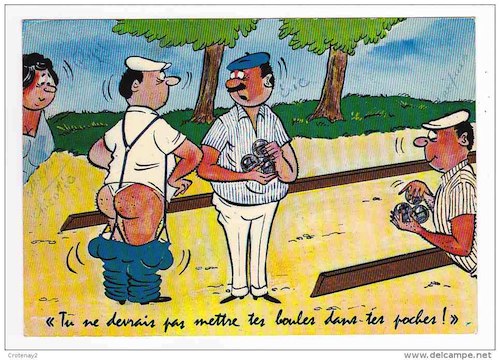 Program: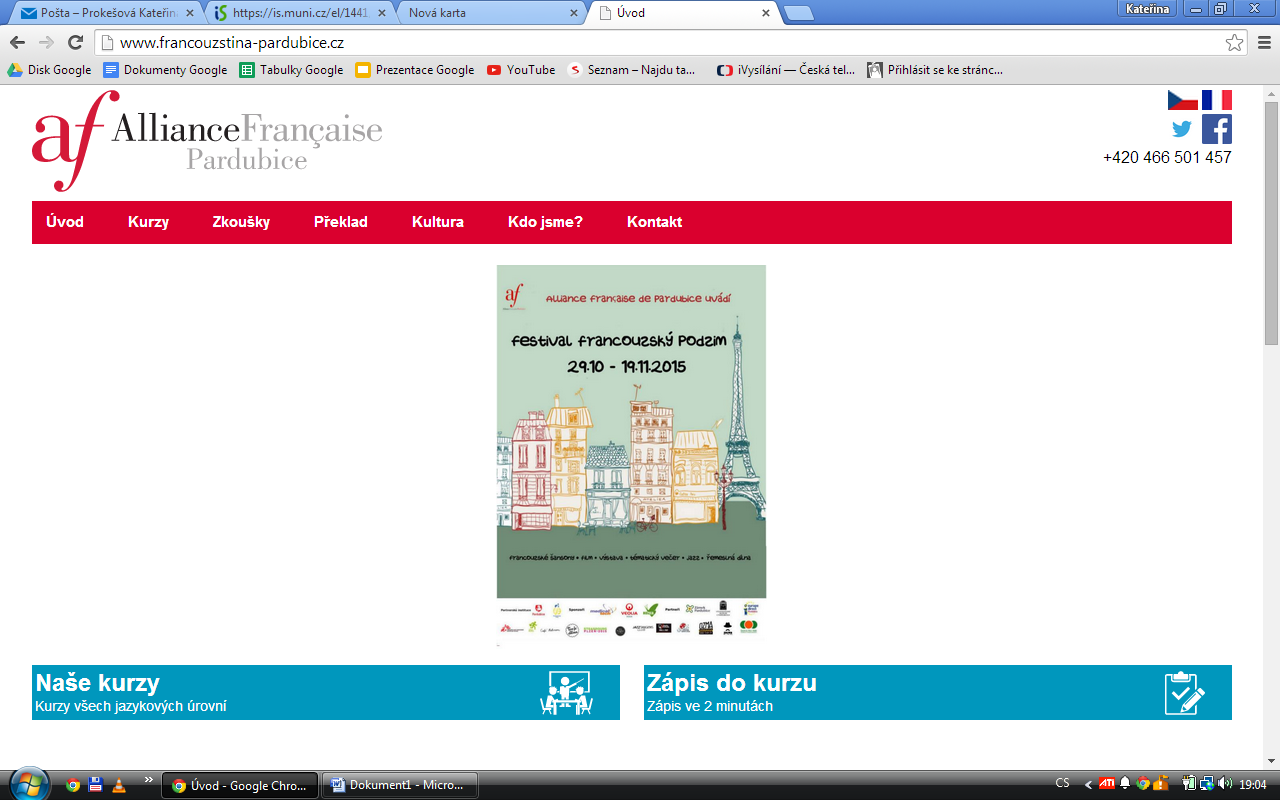 Návštěva Alliance française, aktivityTurnaj v pétanquePique-niqueSraz na hlavním nádraží v 8h25 (odjezd v 8h39)Návrat na hlavní nádraží v 13h57, kde bude akce ukončenaS sebou kapesné na drobná vydání a na jízdné (vlak cca 55,-Kč, cena závisí na počtu cestujících), občerstvení na piknik, případně dekaOdhlaste si oběd ve školní jídelně (pozdější návrat)